Annexure “A”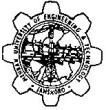 	MEHRAN UNIVERSITY OF ENGINEERING AND TECHNOLOGY,	JAMSHOROMID SEMESTER EXAMINATION 2018 OF ---- SEMESTER ---- YEAR(-----BATCH) OF B.E. (      ) /B.CRP/B.ARCHSUBJECT (Code):Dated: 			Time Allowed: 1 Hour (3 C.H)                                 Max: Marks: 20.Name of Subject Teacher:……………………….---The End---Annexure “B”	MEHRAN UNIVERSITY OF ENGINEERING AND TECHNOLOGY,	JAMSHOROMID SEMESTER EXAMINATION 2018 OF ----SEMESTER ---- YEAR(-----BATCH) OF B.E. (      ) /B.CRP/B.ARCHSUBJECT Code:Dated: 			Time Allowed: 45 Minutes (2 C.H)                                    Max: Marks: 10Name of Subject Teacher: ……………………….---The End---NOTE :ATTEMPT ANY TWO QUESTIONS. Q. NoCLO Taxonomy LevelMarks010203NOTE : ATTEMPT ANY TWO QUESTIONS. Q. NoCLOTaxonomy LevelMarks010203